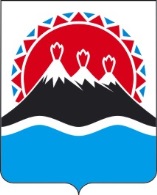 г. Петропавловск-Камчатский		                    «___» февраля 2021года О внесении изменений в приказ Министерства природных ресурсов и экологии Камчатского края от 15.01.2019 № 5-П «Об утверждении административного регламента предоставления Министерством природных ресурсов и экологии Камчатского края государственной услуги по организации и проведению аукционов на право пользования участками недр местного значения на территории Камчатского края»В целях приведения отдельных положений административного регламента предоставления Министерством природных ресурсов и экологии Камчатского края государственной услуги по организации и проведению аукционов на право пользования участками недр местного значения на территории Камчатского края, утвержденного приказом Министерства природных ресурсов и экологии Камчатского края  от 15.01.2019 № 5-П, с учетом  протеста Камчатской межрайонной природоохранной прокуратуры от 18.11.2020 № 5-07-01-2020 на приказ Министерства природных ресурсов и экологии Камчатского края от 15.01.2019 № 5 «Об утверждении административного регламента предоставления Министерством природных ресурсов и экологии Камчатского края государственной услуги по организации и проведению аукционов на право пользования участками недр местного значения на территории Камчатского края»ПРИКАЗЫВАЮ:Внести в раздел 2 приложения к приказу Министерства от 15.01.2019 № 5-П следующие изменения:часть 2.9 дополнить пунктом 3 следующего содержания: «3) предоставление документов и информации, отсутствие и (или) недостоверность которых не указывались при первоначальном отказе в приеме документов, необходимых для предоставления государственной услуги, либо в предоставлении государственной услуги, за исключением случаев, предусмотренных пунктом 4 части 1 статьи 7 Федерального закона от 27.07.2010 № 210-ФЗ.».3. Разместить настоящий проект приказа на Едином портале проведения независимой антикоррупционной экспертизы и общественного обсуждения проектов нормативных правовых актов Камчатского края (www.npaproject.kamgov.ru) для обеспечения возможности проведения независимой антикоррупционной экспертизы в срок с 04.02.2021 по 15.02.2021. 4. Направить настоящий приказ на официальное опубликование в Агентство по информатизации и связи Камчатского края  в течение 3 рабочих дней, следующих за днем подписания.5. Шепелевой С.Н., консультанту отдела экономики и организационно-правового обеспечения Министерства природных ресурсов и экологии Камчатского края, направить копию настоящего приказа в Управление Министерства юстиции Российской Федерации по Камчатскому краю, Прокуратуру Камчатского края в сроки, установленные постановлением Губернатора Камчатского края от 28.02.2008 № 55 «О создании условий для получения информации о нормотворческой деятельности органов государственной власти Камчатского края».6. Настоящий приказ вступает в силу через 10 дней после дня его официального опубликования.Министр 	            А.А. КумарьковСОГЛАСОВАНО:Железнова Любовь Юрьевна, +7(4152) 27-55-86ПОЯСНИТЕЛЬНАЯ ЗАПИСКАк проекту приказа Министерства природных ресурсов и экологии Камчатского края Настоящий проект приказа Министерства природных ресурсов и экологии Камчатского края (далее – Министерство) разработан в целях приведения отдельных положений административного регламента предоставления Министерством природных ресурсов и экологии Камчатского края государственной услуги по организации и проведению аукционов на право пользования участками недр местного значения на территории Камчатского края, утвержденного приказом Министерства природных ресурсов и экологии Камчатского края от 15.01.2019 № 5-П, в соответствие с Порядком разработки и утверждения административных регламентов осуществления государственного контроля (надзора) исполнительными органами государственной власти Камчатского края, утвержденным постановлением Правительства Камчатского края от 14.12.2018 № 528-П (в ред. от 13.11.2020 № 459-П), а также в целях удовлетворения протеста Камчатской межрайонной природоохранной прокуратуры от 18.11.2020 № 5-07-01-2020. Настоящий проект приказа Министерства размещен на Едином портале проведения независимой антикоррупционной экспертизы и общественного обсуждения проектов нормативных правовых актов Камчатского края (htths://npaproject.kamgov.ru) в соответствии с Постановлением Правительства Камчатского края от 18.05.2010 № 228-П «Об утверждении Положения о порядке проведения антикоррупционной экспертизы нормативных правовых актов и проектов нормативных правовых актов исполнительных органов государственной власти Камчатского края» для обеспечения возможности проведения независимой антикоррупционной экспертизы в срок с 04.02.2021 по 15.02.2021. Настоящий проект приказа Министерства не подлежит оценке регулирующего воздействия в соответствии с постановлением Правительства Камчатского края от 06.06.2013 № 233-П «Об утверждении Порядка проведения оценки регулирующего воздействия проектов нормативных правовых актов Камчатского края и экспертизы нормативных правовых актов Камчатского края».Уникальный реестровый номер государственной услуги (идентификатор) в соответствии со сведениями, содержащимися в государственной информационной системе «Реестр государственных и муниципальных услуг (функций) Камчатского края» 4100000010000122034.  Услуга: Государственная услуга по организации и проведению аукционов на право пользования участками недр местного значения на территории Камчатского края. МИНИСТЕРСТВО ПРИРОДНЫХ РЕСУРСОВ и экологииКАМЧАТСКОГО КРАЯПРИКАЗ № _____Заместитель Министра – начальник отдела экономики и организационно-правового обеспеченияА.В. Сушенцова